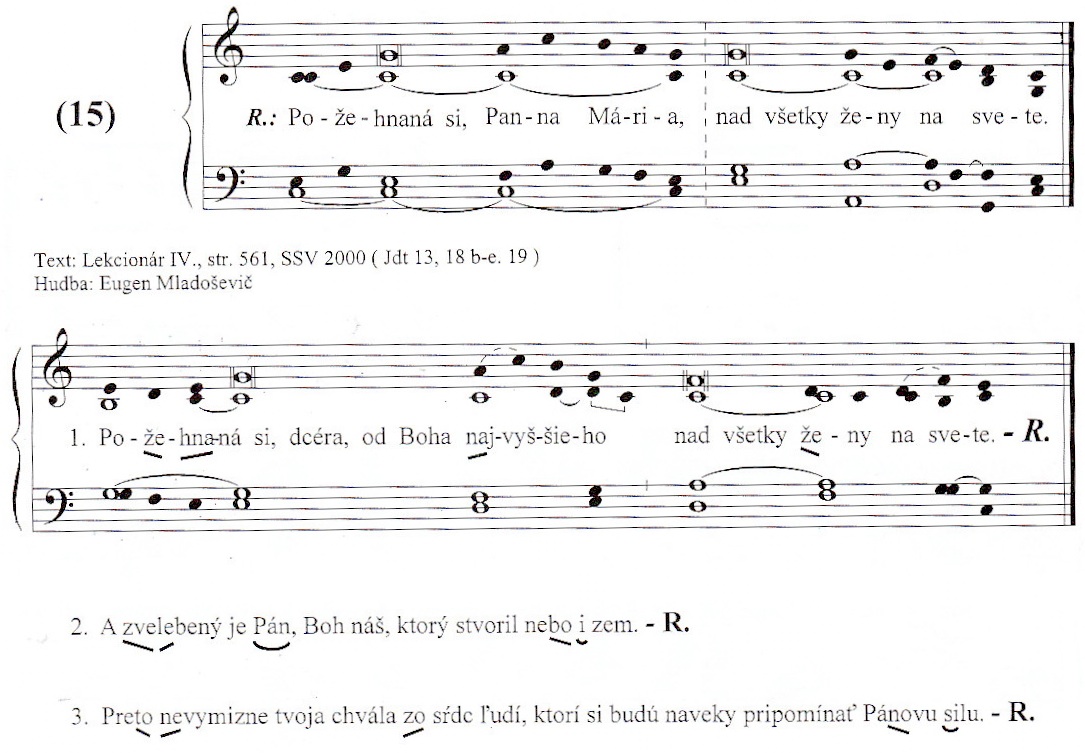 Aleluja VIII mariánske, Blahoslavená si, Panna Mária, ___*___ lebo si uverila, že sa splní, čo ti povedal Pán.